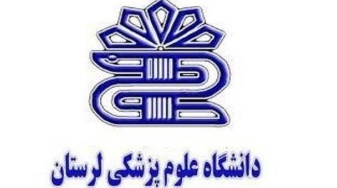 کتابخانه دانشکده دندانپزشکی لرستانفرم نیاز سنجی کتاب های مورد نیاز اساتید هیئت علمی و دانشجویانردیف عنوان نویسندهناشرسال 